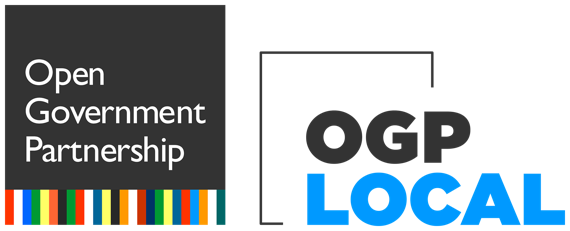 Lokalni akcioni plan Partnerstva za otvorenu upravuOblast: AntikorupcijaNaziv obavezeVremenski okvirPočetak (mjesec/godina)Završetak (mjesec/godina)Nosilac realizacijeNVO nosilac realizacije, ukoliko je primjenljivoDrugi zainteresovani akteri uključeni u realizaciju obavezeOpis obaveze 
ProblemStatus quoAkcijaKako obaveza doprinosi rješavanju identifikovanog problema?Koji dugoročni cilj je definisan u vašoj Strategiji otvorene uprave, a kojem ova obaveza doprinosi?Primarna oblast javne politikePrimarni sektor Koja POU vrijednost je relevantna za ovu obavezu?Koji su resursi potrebni za realizaciju obaveze?Da li su potrebni resursi već obezbijeđeni?Da/ Ne / DjelimičnoDruge informacije (opciono)Očekivani rezultati planiranih aktivnosti***Unaprijediti primjenu Zakona o slobodnom pristupu informacijama12/202312/2024Institucija/jedinicaGrana vlasti Kontakt osobaPozicijaEmailUloga u realizacijiSlužba glavnog administratoraIzvršna vlastAdnan ŠabovićGlavni administratoradministrator@plav.me LiderstvoSekretarijat za lokalnu samoupravuIzvršna vlastFikret CanovićSekretaropstauprava@plav.me KoordinacijaSlužba Predsjednika Izvršna vlastEmro FeratovićKooridnator MSFemro_feratovic@hotmail.rs PodrškaNaziv organizacijeKontakt osobaPozicijaEmailUloga u realizacijiNVO UZORMarko PejovicIzvršni direktor / Executive Directormarko.pejovic@uzor.me MonitoringNaziv organizacijeKontakt osobaPozicijaEmailUloga u realizacijiAgencija za zaštitu ličnih podatakai slobodan pristup informacijamaBiljana BožićRukovodilac Odsjeka za pristup informacijama – glavni kontrolorbiljana.bozic@t-com.me Podrška Lokalna zajednica suočava se s problemima transparentnosti i pristupa informacijama u radu lokalne samouprave. Građani se često osjećaju isključenim iz procesa donošenja odluka i nemaju dovoljno pristupa informacijama koje su im od suštinskog značaja za razumijevanje i praćenje aktivnosti vlasti. Dok je s jedne strane jedan od ključnih problema nedostatak obuke i kapaciteta među javnim službenicima na lokalnom nivou, jer često nisu adekvatno obučeni za primjenu Zakona o slobodi pristupa informacijama, što dovodi do zastoja u pravilnom tretiranju zahtjeva građana za informacijama, sa druge strane građani takođe nisu dovoljno informisani o svojim pravima i mogućnostima zahtjeva za pristup informacijama. Ova situacija stvara klimu nepovjerenja, a takođe otvara prostor za moguće slučajeve korupcije i nepravilnosti u lokalnoj samoupravi. Mjera koja se predlaže ima za cilj rješavanje ovih problema kroz obuku, pružanje smjernica, podizanje svijesti i redovno ažuriranje informacija kako bi se osigurala veća transparentnost i odgovornost u lokalnoj zajednici.Iako je na internet stranici objavljen Zakon o slobodnom pristupu informacijama i vodiči po službama u opštinskoj upravi, postoje jasni problemi u vezi s pristupom relevantnim informacijama. Najprije, sekcija koja bi trebala sadržavati Rješenja o slobodnom pristupu informacijama je prazna, što znači da građani nemaju uvid u kako su zahtjevi za pristupom informacijama obrađivani ili na koji način su rešeni. Još jedan ključni problem je nepoštovanje člana 12 Zakona o slobodnom pristupu informacijama, koji zahtjeva proaktivno objavljivanje određenih informacija. Ove informacije nisu dostupne na internet stranici lokalne uprave, što otežava građanima da se informišu o važnim pitanjima vezanim za njihovu zajednicu. Osim toga, izvještavanje o provedbi Zakona o slobodnom pristupu informacijama se obavlja na sjednicama skupštine lokalnog parlamenta, što može biti nepraktično i nepristupačno za građane koji žele pratiti ovu temu. Komuniciranje s građanima o ovom zakonu se čini kao ad hoc proces, putem direktnog kontakta s odgovornim službenikom, što ne pruža sistemski pristup i čini informacije manje dostupnim.Ova obaveza ima za cilj da transformiše trenutno stanje ograničenog pristupa informacijama u opštini sprovođenjem sveobuhvatne strategije za poboljšanje transparentnosti i omogućavanje građanima lak pristup osnovnim informacijama. Sveobuhvatni cilj je opština koju karakterišu transparentnost, odgovornost i učešće građana. Omogućavanjem lakog pristupa informacijama, unaprjeđenjem mehanizama transparentnosti i osnaživanjem građana da se angažuju sa lokalnim vlastima, ova obaveza nastoji da podstakne okruženje u kojem je uprava informisana, odgovorna i saradnička. Konačno, ova obaveza ima za cilj jačanje povjerenja između opštine i građana, obezbjeđujući da politike i odluke odražavaju potrebe i težnje cijele zajednice. Kroz ove napore se radi na inkluzivnijoj, demokratskijoj i efikasnijoj opštini koja služi najboljem interesu svih svojih građana.Obuka i podrška javnih službenika, kako bi se osiguralo da su adekvatno obučeni za primjenu Zakona o slobodi pristupa informacijama. To će pomoći u efikasnom i brzom procesiranju zahtjeva građana za informacijama, smanjujući tako zastoje i čekanja.Podizanje svijesti građana o njihovim pravima i mogućnostima zahtjeva za pristup informacijama. To će omogućiti građanima da bolje razumiju proces i bude im lakše da traže i dobiju potrebne informacije.Proaktivno i redovno ažuriranje informacija koje su od suštinskog značaja za građane, kao što su odluke, politike i aktivnosti vlasti. Ovo će osigurati da građani imaju pristup aktuelnim informacijama i bolje razumiju šta se dešava u njihovoj zajednici.Povećanje transparentnosti i odgovornosti kako bi se građani osjećali bolje informisanim i uključenim u proces donošenja odluka, što će smanjiti nepovjerenje. Takođe će se smanjiti mogućnost korupcije i nepravilnosti jer će postojati veći nadzor i pristup informacijama.Na kraju, obaveza ima za cilj stvaranje inkluzivnije, demokratskije i efikasnije lokalne samouprave koja će služiti najboljem interesu svih građana.Fokus posvećenosti na poboljšanje pristupa informacijama, transparentnosti i angažovanja građana direktno je u skladu sa širim ciljem promovisanja transparentnosti i odgovornosti. Stvaranjem mehanizama za građane da lako mogu ostvariti pristup informacijama, učestvuju u upravljanju i pozivaju zvaničnike na odgovornost, doprinosi se izgradnji transparentnije i odgovornije vlasti. Naglasak ove obaveze je na osnaživanju građana i obezbjeđivanju da se javni resursi koriste u svrhe koje su im namjenjene u skladu je sa principima otvorene vlasti. Obaveza nastoji da uspostavi okruženje u kojem su građani aktivno uključeni u procese donošenja odluka i gdje su postupci vlasti vidljivi i podložne kontroli. Pravo na informisanje   Društvena odgovornostJavne usluge Izaberite vrijednostPristup informacijamaUčešće građanaJavna odgovornostTehnologija i inovacije za transparentnost i odgovornostZašto je ova obaveza relevatna za ovu vrijednost?Pristup infomacijamaUčešće građanaOdgovonostOva obaveza obuhvata aspekte sve tri vrijednosti. Ima za cilj da poboljša pristup informacijama za građane, podstičući građansko učešće osnažujući ih da se angažuju u aktivnostima vlasti i donošenju odluka. Pored toga, jačanjem mehanizama transparentnosti i odgovornosti, ova obaveza je u skladu sa vrijednošću javne odgovornosti.BudžetBroj ljudi VrijemeDrugi neophodni resursi 3.000 EUR7 osoba 12 mjeseci/NeOva obaveza doprinosi ispunjenju 16. Cilja održivog razvoja koji se odnosi na Mir Pravda i snažne institucije, odnosno podcilju 16.10 koji se odnosi na osiguranje javnog pristupa informacijama, i zaštitu osnovnih sloboda u skaldu sa nacionalnim zakonodavstvom i međunarodnim sporazumima.Članom 51. Ustava Crne Gore je propisano da svako ima pravo pristupa informacijama u posjedu državnih organa i organizacija koje vrše javna ovlaštenja. Slobodan pristup informacijama u Crnoj Gori je prvi put zakonom uređen 2005. godine, dok aktuelni Zakon potiče iz 2012. i izmijenjen je 2017. godine. (Objavljen u „Službenom listu Crne Gore“ broj 44/12 i 30/17). Bitno je napomenuti da je Crna Gora obavezna da se pridržava međunarodnih standarda u ovoj oblasti, u koje posebno spadaju Konvencija Savjeta Evrope o pristupu zvaničnim dokumentima, te Opšti komentar br. 34 Komiteta za ljudska prava Ujedinjenih nacija. Tu su i Univerzalna deklaracija o ljudskim pravima, Pakt o građanskim i političkim pravima te Evropska konvencija o ljudskim pravima i osnovnim slobodama, gdje svaka izričito nalaže da svako ima pravo na slobodu izražavanja, što podrazumijeva slobodu traženja, primanja i davanja informacija. Standardi transparentnosti Evropske unije su takođe bitni, kao što je Propis 1049/2001 o pristupu dokumentima, te pravna praksa Suda pravde Evropske Unije i Sporazumi Evropske unije koji definišu značaj otvorenosti prilikom donošenja odluka. Crnogorski Zakon o slobodnom pristupu informacijama je uopšteno snažan zakon sa mnogim pozitivnim odredbama koje su u skladu sa međunarodnim standardima, ali i sa nekim ograničenjima na koje kontinuirano ukazuju organizacije civilnog društva, ali i Agencija za sprječavanje korupcije u sveobuhvatnoj analizi Zakona iz novembra 2022. godine. Nadzor nad zakonitošću upravnih akata kojima se rješava o zahtjevu za pristupom informacijama te inspekcijski nadzor nad primjenom Zakona vrši Agencija za zaštitu ličnih podataka i slobodan pristup informacijama, čiji je mehanizam relativno dobro uspostavljen, a uz to postoji snažan sistem sankcija.  Opisati rezultatDatum početka(mjesec/godina)Datum završetka(mjesec/godina)Odgovorno tijeloKontakt osobaStatus realizacijeOjačani kapaciteti javnih službenika na lokalnom nivou (organizovane obuke za službenike)12/2312/24Služba Glavnog administratoraAgencija za zaštitu ličnih podatakai slobodan pristup informacijamaAdnan ŠabovićBiljana BožićNije započetoIzrađeni vodiči i obrasci za pristup informacijama, te unapređene postojeće internet stranice lokane samouprave za ostvarivanje prava na pristup informacijama (kreiranje vodiča i standardiziranih obrazaca koje građani mogu koristiti za podnošenje zahtjeva za informacijama)12/2312/24Svi sekretarijati tbdNije započetoPodignuta svijest građana i pristupačnost javnih informacija(informativne Kampanje)12/2312/24Služba Glavnog administratoraPRMerdin PurišićNije započetoRedovno ažurirane informacije12/2312/24Svi sekretarijati tbdNije započeto